Объявление о тендереКоммунальное государственное предприятие на праве хозяйственного ведения «Городская клиническая больница №4» Управления общественного здоровья г. Алматы, 050054, г. Алматы, ул. Папанина, 220 объявляет о проведении тендера по закупу реагентов и расходных материалов к анализатору на 2020 год. на общую сумму    7 554 536,00 (семь миллионов пятьсот пятьдесят четыре тысячи пятьсот тридцать шесть) тенге, 00 тиын.Полный объем товаров, количество, сроки поставки, сумма и подробная спецификация представлена в тендерной документации.Товар должен быть доставлен согласно тендерной документации по адресу: 050054, г. Алматы ул. Папанина, 220.К тендеру допускаются все потенциальные поставщики, отвечающие квалификационным требованиям, указанным в пп. 14-15 Правил организации и проведения закупа лекарственных средств и медицинских изделий, фармацевтических услуг, утвержденных Постановлением Правительства Республики Казахстан от 30 октября 2009 года №1729.Место предоставления (приема) документов и окончательный срок подачи тендерных заявок: 050054, г. Алматы, улица Папанина 220, отдел государственных закупок, в срок до «01» сентября 2020 г. 09 час 00 мин включительно. Дата, время и место вскрытия конвертов с тендерными заявками 10 часов 00 минут «01» сентября 2020 года по адресу: г. Алматы, ул. Папанина 220, малый конференц зал.  Потенциальные поставщики могут присутствовать при вскрытии конвертов с тендерными заявками.Дополнительную информацию и справку можно получить по телефону: 8-727-300 36 19.И.о. главного врача                                                                             Байзолданова А.Т.АЛМАТЫ ҚАЛАСЫ ҚОҒАМДЫҚ    ДЕНСАУЛЫҚ БАСҚАРМАСЫНЫҢ ШЖҚ “№4 ҚАЛАЛЫҚ КЛИНИКАЛЫҚ АУРУХАНА» КМК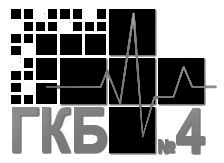   КГП на ПХВ “ГОРОДСКАЯ КЛИНИЧЕСКАЯ БОЛЬНИЦА №4” УПРАВЛЕНИЯ ОБЩЕСТВЕННОГО ЗДОРОВЬЯ  ГОРОДА АЛМАТЫОтдел государственных закупокОтдел государственных закупокОтдел государственных закупок